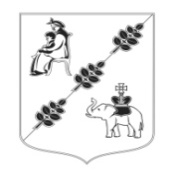 СОВЕТ ДЕПУТАТОВМУНИЦИПАЛЬНОГО ОБРАЗОВАНИЯ«КОБРИНСКОЕ СЕЛЬСКОЕ ПОСЕЛЕНИЕ»ГАТЧИНСКОГО МУНИЦИПАЛЬНОГО РАЙОНА  ЛЕНИНГРАДСКОЙ ОБЛАСТИ(Четвертого созыва)РЕШЕНИЕ О внесении изменений в решение Совета депутатов МО Кобринское сельское поселение  от 25.10.2018 года №38 «Об утверждении порядка формирования, ведения и опубликования перечня муниципального имущества, находящегося в собственности МО Кобринского сельского поселения, а также земельных участков,  полномочия по распоряжению которыми относятся к компетенции  администрации Кобринского сельского поселения  (за исключением земельных участков, предназначенных для ведения личного подсобного хозяйства, огородничества, садоводства, индивидуального жилищного строительства), свободных от прав третьих лиц (за исключением права хозяйственного ведения, оперативного управления и имущественных прав субъектов малого и среднего предпринимательства), предназначенных для предоставления во владение и (или) пользование (в том числе по льготным ставкам арендной платы), на долгосрочной основе субъектам малого и среднего предпринимательства и организациям, образующим инфраструктуру поддержки субъектов малого и среднего предпринимательства» (в ред. от 25.04.2019 №14, от22.10.2019 №54)В целях совершенствования системы муниципальной поддержки малого и среднего предпринимательства в МО Кобринское сельское поселение (в части имущественной поддержки), в соответствии с Федеральным законом от 06.10.2003 № 131-ФЗ «Об общих принципах организации местного самоуправления в Российской Федерации», в связи с введением в Федеральный закон от 24.07.2007г. №209-ФЗ статьи 14.1 (ред. от 08.06.2020г. №169-ФЗ), руководствуясь Уставом МО Кобринское сельское поселение, Совет депутатов МО Кобринское сельское поселениеРЕШИЛ:1. Дополнить в Решении Совета депутатов МО Кобринское сельское поселение от 25.10.2018 года №38 «Об утверждении порядка формирования, ведения и опубликования перечня муниципального имущества, находящегося в собственности МО Кобринского сельского поселения, а также земельных участков,  полномочия по распоряжению которыми относятся к компетенции  администрации Кобринского сельского поселения  (за исключением земельных участков, предназначенных для ведения личного подсобного хозяйства, огородничества, садоводства, индивидуального жилищного строительства), свободных от прав третьих лиц (за исключением права хозяйственного ведения, оперативного управления и имущественных прав субъектов малого и среднего предпринимательства), предназначенных для предоставления во владение и (или) пользование (в том числе по льготным ставкам арендной платы), на долгосрочной основе субъектам малого и среднего предпринимательства и организациям, образующим инфраструктуру поддержки субъектов малого и среднего предпринимательства» п.1 словами:-  «а также физическим лицам, не являющимся индивидуальными предпринимателями и применяющими специальный налоговый режим «Налог на профессиональный доход» в муниципальном образовании Кобринское сельское поселение Гатчинского муниципального района» согласно приложению 12. Дополнить Приложение 1 Порядок формирования; п.1.1; абз.3 п.1.2; п.1.3 словами:-  «а также физическим лицам, не являющимся индивидуальными предпринимателями и применяющими специальный налоговый режим «Налог на профессиональный доход»3. Настоящее решение подлежит официальному опубликованию в информационном бюллетене «Кобринский вестник», размещению на официальном сайте Кобринского сельского поселения и вступает в силу после  официального опубликования. Глава муниципального образованияКобринское сельское поселение                                                   Н.Л. Деминенкоот 31 марта 2022 года                                                                        №  10